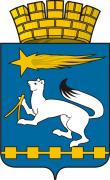 ДУМА ГОРОДСКОГО ОКРУГА НИЖНЯЯ САЛДАР Е Ш Е Н И Е - проект________                                                                                                          № ___ О внесении изменений в Правила благоустройства городского округа Нижняя Салда      	В соответствие с Федеральным законом от 6 октября 2003 года                         № 131-ФЗ «Об общих принципах организации местного самоуправления в Российской Федерации», Законом Свердловской области от 14 ноября                   2018 года № 140 «О порядке определения органами местного самоуправления муниципальных образований, расположенных на территории Свердловской области, границ прилегающих территорий», приказом Министерства строительства и развития инфраструктуры Свердловской области от 14.03.2019  № 178-П «Об утверждении требований к подготовке схемы границ прилегающих территорий и формы схемы границ прилегающих территории на территории Свердловской области»,  на основании решения Верхнесалдинского районного суда Свердловской области от 21.06.2021, руководствуясь Уставом городского округа Нижняя Салда, учитывая результаты публичных слушаний по обсуждению внесения изменений в Правила благоустройства городского округа Нижняя Салда, Дума городского округа Нижняя СалдаР Е Ш И Л А:		1. Внести  в Правила благоустройства городского округа Нижняя Салда, утвержденные решением Думы городского округа Нижняя Салда от 27.09.2012 № 10/13 (с изменением, внесенным решением Думы городского округа Нижняя Салда от 15.11.2012 № 13/5, от 16.04.2014 № 35/16, от 15.07.2015 № 53/4, от 25.10.2017 № 19/1, от 21.03.2019 № 45/3, от 27.01.2022 № 9/5), следующие изменения:1.1. подпункт 4.4. Главы 4 изложить в следующей редакции:«4.4. Границы прилегающих территорий определены схемой границ прилегающих территорий, подготовленной в форме электронного документа, являющейся приложением № 1, № 2, № 3, № 4 к настоящим Правилам.».            1.2. Дополнить приложение № 2 «Схемы границ прилегающих территорий села Акинфиево городского округа Нижняя Салда» (приложение). 	1.3. Дополнить приложением № 3 «Схемы границ прилегающих территорий села Медведево городского округа Нижняя Салда» (приложение).           1.4. Дополнить приложением № 4 «Схемы границ прилегающих территорий поселка Шайтанский Рудник городского округа Нижняя Салда» (приложение). 	1.5. Дополнить Главу 22 подпунктом 22.6. следующего содержания:«22.6.  Распространение звуковой рекламы с использованием звукотехнического оборудования, монтируемого и располагаемого на внешних стенах, крышах и иных конструктивных элементах зданий, строений, сооружений, не допускается.».2. Опубликовать настоящее решение в газете «Городской вестник плюс» и разместить на официальном сайте Думы городского округа Нижняя Салда.		3. Контроль за исполнением настоящего решения возложить на комиссию по вопросам экологии, благоустройства, жилищно-коммунального хозяйства и строительства (Хлебникову А.П.).Схема границ прилегающих территорий села АкинфиевоПеречень схем границ прилегающих территорий в форматах pdf   и XML-файлов кадастровых кварталов:Схема границ прилегающих территорий села МедведевоПеречень схем границ прилегающих территорий в форматах pdf   и XML-файлов кадастровых кварталов:Схема границ прилегающих территорий поселка Шайтанский РудникПеречень схем границ прилегающих территорий в форматах pdf   и XML-файлов кадастровых кварталов:Председатель Думы городского округа Нижняя Салда_______________ Н.Г. ШкредоваГлава городского округа Нижняя Салда                                                                       ___________А.А. МатвеевПриложениек решению Думы городского округа Нижняя Салдаот ___________ № ________Приложение № 2 к Правилам благоустройства городского округа Нижняя Салда66:55:040100166:55:0401002.Приложение № 3 к Правилам благоустройства городского округа Нижняя Салда66:55:020100166:55:0201002.Приложение № 4 к Правилам благоустройства городского округа Нижняя Салда66:55:0101005.